Wendy’s Invitational TEAM Trip
October 4-5, 2019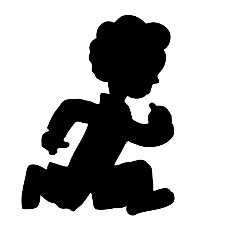 All athletes currently on the team and with fully paid Booster club dues are invited to attend the Wendy’s Invitational on October 4-5, 2019.  Cost of trip is $220 and includes meet registration, bus transportation, 1 night hotel stay, two meals, and entrance to an entertainment park.  Attendance is limited to 45 athletes who submit their forms and fees first.  Special consideration will be given to athletes from athletic performance times and from overall attendance at fall break practice.   
♦ Cobb County Permission to Participate in Overnight Trips ♦ Check for $220 made out to Pope XC/TF Booster club
Meredith Hay, Treasurer, Pope XC/Track Booster Club 
4052 Charrwood Trace, Marietta, GA 30062REMINDERS:  It is a privilege to miss school and travel with the Pope XC team.  Students attending should plan AHEAD of time for any test/quizzes/makeup work!!  
Athletes will be responsible for their lunch/dinner on Saturday.   Lunch/dinner on Friday included in the price of the trip however any snacks the athletes may want are encouraged—especially MM’s☺   .TO ATTEND THE TRIP ALL PAPERWORK MUST BE RECEIVED BY SEPTEMBER 20.  Please complete ALL paperwork and mail to:Contact #’s Coach Monk  	404 408 6543 

HOTEL:
Fairfield Inn & Suites CharlotteArrowood7920 Arrowridge Blvd, Charlotte, NC 28273   Friday 10/4
 10:30  	 12:00  	 
4:30
5:30 	 9:00 	 10:00  	 10:30

Depart PHSStop at rest stop dinner 
Sandwiches/chips/fruits provided by Booster clubArrive Fairfield Inn and Suites Depart for team dinner Booster club paid
Team meeting hotel lobby All athletes in rooms 
Lights out  Saturday 10/57:30 	Wakeup call & continental breakfast at hotel 8:00         Depart for meet (all athletes will check out) 10:00 	       Invitational Boys
10:30       Invitational Girls
12:00       Freshman/Sophomore boys
12:30       Jv Girls
1:00         Jr/Sr. Boys
2:00        Arrive Carowinds6:00 	    Depart for PHS 6:30-7 	     Dinner- Fast food ($ on your own)11:30       Arrive at PHS